Organic Farm Intern (Buffalo, MN)Opportunity to Work with Adults with Intellectual Disabilities on a Certified Organic Vegetable Farm! eQuality -- Pathways to Potential	

eQuality Pathways to Potential is a non-profit, community based, day training and habilitation program. We assist adults with developmental disabilities in finding and maintaining employment. 
In 2009 we started up an Organic vegetable operation just West of Minneapolis in Corcoran, Mn. In 2012 we made a land purchase in Buffalo MN and became Certified Organic in the meantime. We sell our produce at two local farmers' markets and we also provide CSA shares to local group homes, community partners and the general public.. We pay the wages to 8 adults w/ Developmental Disabilities to work at the farm as well as the markets. We are looking for an intern that would like to work with our population as well as add to their farming resume. *Time Commitment: Approximately mid-May through August. Willing to be flexible depending on candidate’s availability.*Compensation: Housing – Finished bedroom and amenities in home on the farm.*Stipend - $500 per Month
Position Description

Intern-eQuality Farms LLC

I. As a key program staff the individual in this position will assist with the following responsibilities:

A. General labor
1. Employee will assist with manual work associated the general care and upkeep of the grounds, facilities and end product of an Organic vegetable farm. This includes, but is not limited to;
• Plowing 
• Planting, seeding, transplanting
• Irrigating
• Weeding
• Harvesting by hand
• Fertilizing
1. Will assist with the care and maintenance of all farm tools, equipment and greenhouses.
2. Will assist with recordkeeping in regards to temperature, growth of plants, irrigation schedules and insect control.
3. Will assist with packaging and preparing for CSA share delivery and Farmers' Markets.
4. Maintain requirements of the Vulnerable Adults Law.

All responsibilities are Essential Job Functions for Americans with Disability Act.


II. Position Requirements

A. Ability to lift 50 pounds.
B. Able to stand for extended periods of time.
C. Ability to bend and squat for extended periods of time.
D. Ability to withstand prolonged exposure to variable weather conditions.
E. Able to use a variety of manual and gas powered tools such as a shovel, tiller, hoe, etc. . .
F. Follow and enforce all organizational policies and procedures.
Adopt necessary measures to ensure that all organizational initiatives comply with the mission.
G. Complete all other assigned tasks as may be necessary for the agency to fulfill its commitments and mission.


II. Required Education and/or Experience.

A. High School diploma or equivalent
B. Some knowledge of or willingness to learn practical farm operations, such as plowing, planting, irrigation, fertilizing, cultivating, and harvesting of crops.
C. Must be able to pass a Minnesota Department of Human Services background study check.


Please send resume to David Gray or call 763.222.9548 with any questions. 

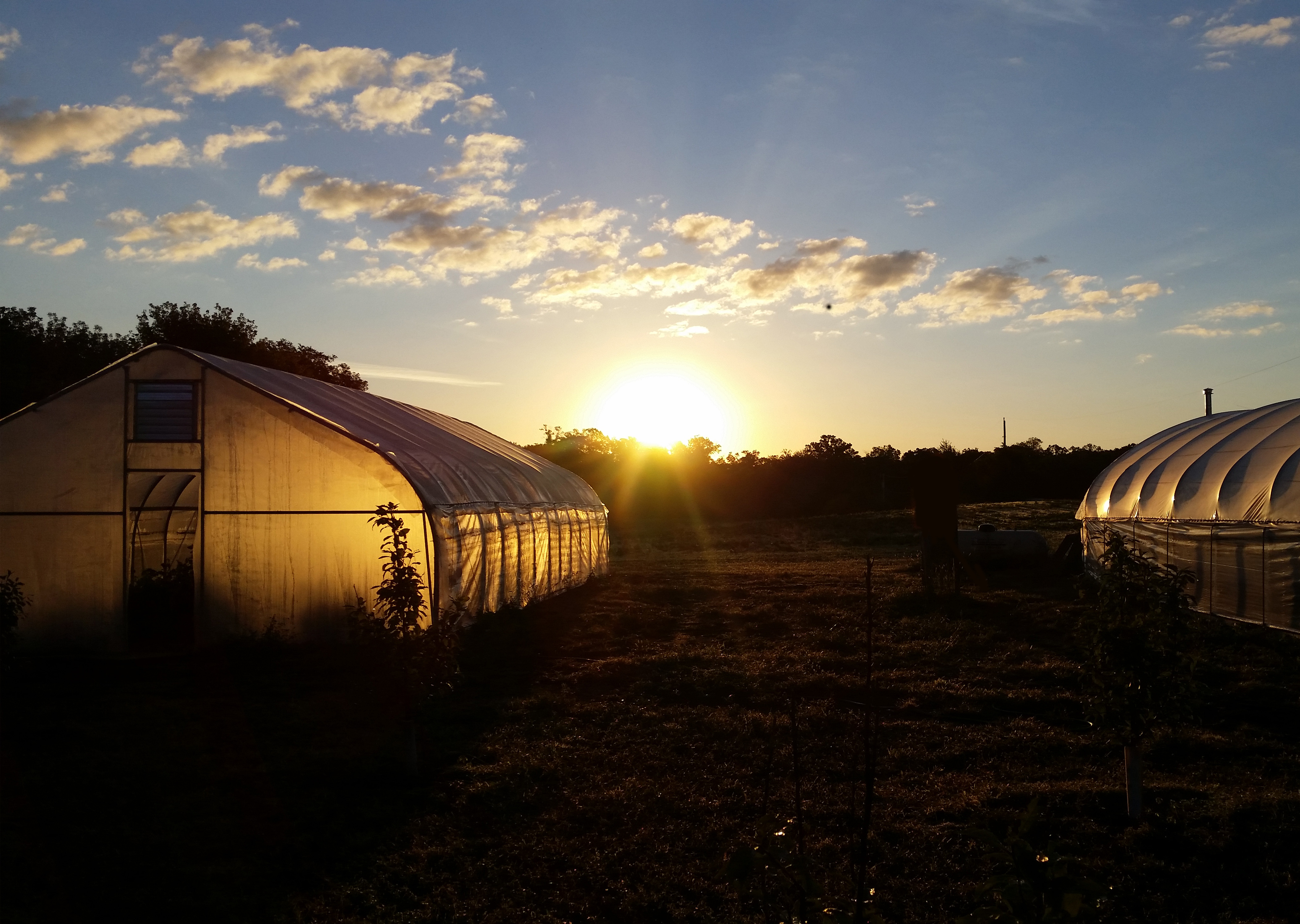 